The Stranglers Announce 50th Anniversary UK & Irish Tour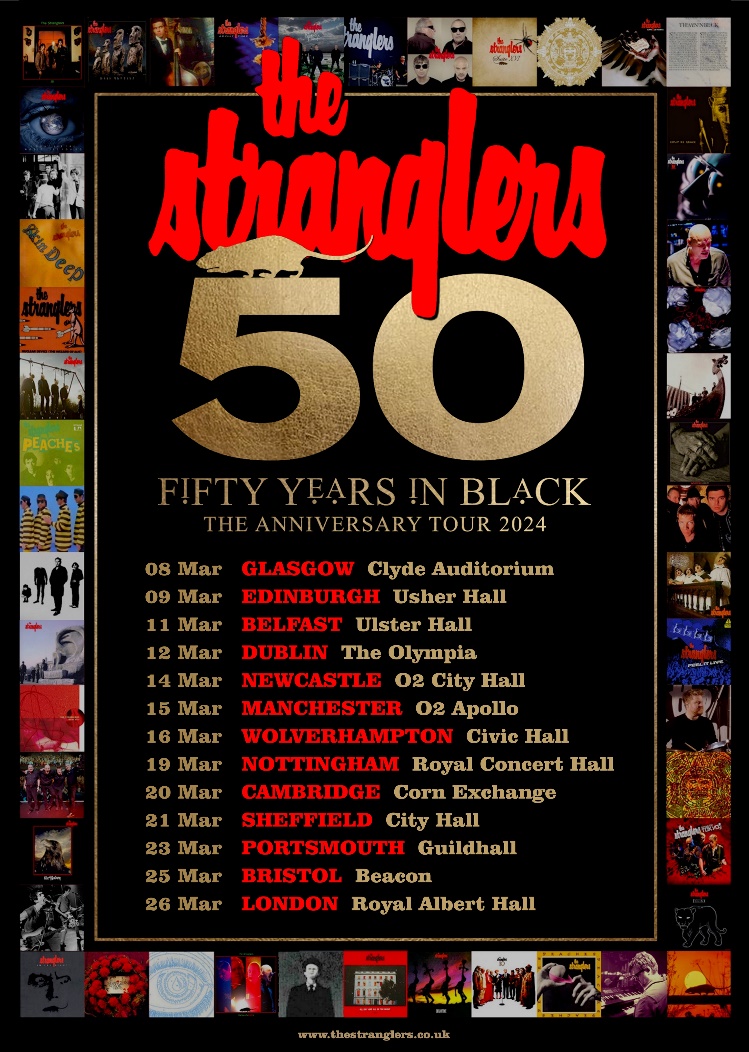 In 2024, The Stranglers, one of the most iconic and influential bands in British music history, are celebrating their 50th year anniversary with the following UK & Irish tour.Since playing their last full-scale UK tour in 2022, the band has turned their minds to how they would like to celebrate their 50th anniversary with their fans. They have decided to embark on a short tour visiting some truly special and iconic venues to mark their golden anniversary.First formed in 1974, The Stranglers uncompromising attitude was embraced by the punk movement of the late 70s but their musicianship and menace transcended the genre. They created their own unique sound and achieved over 25 Top 40 singles and 18 Top 40 albums, with their most recent release Dark Matters reaching number 4, their highest UK chart position since Feline in the early 80s and being acclaimed as their best in decades.The Stranglers plan to make these milestone anniversary shows extra special with two sets featuring songs from the band's inception through to the present, showcasing their unique fifty year career. These truly special events will be unmissable for fans of the Meninblack.Tour Dates: 08 Mar - GLASGOW Clyde Auditorium09 Mar - EDINBURGH Usher Hall11 Mar - BELFAST Ulster Hall12 Mar - DUBLIN 3Olympia14 Mar - NEWCASTLE 02 City Hall15 Mar - MANCHESTER 02 Apollo16 Mar - WOLVERHAMPTON Civic Hall19 Mar - NOTTINGHAM Royal Concert Hall20 Mar - CAMBRIDGE Corn Exchange21 Mar - SHEFFIELD City Hall23 Mar - PORTSMOUTH Guildhall25 Mar - BRISTOL Beacon26 Mar - LONDON Royal Albert HallTickets for The Stranglers' 50th Anniversary UK Tour will go on sale on 19th May.Don't miss out on this once-in-a-lifetime opportunity to celebrate one of the greatest bands in British music history on their 50th anniversary tourFor more info contact Warren warren@chuffmedia.com